探索科普書任務學習單---教師版科普尋寶人:____年____班______號  姓名:___________________一、我會查找科普書 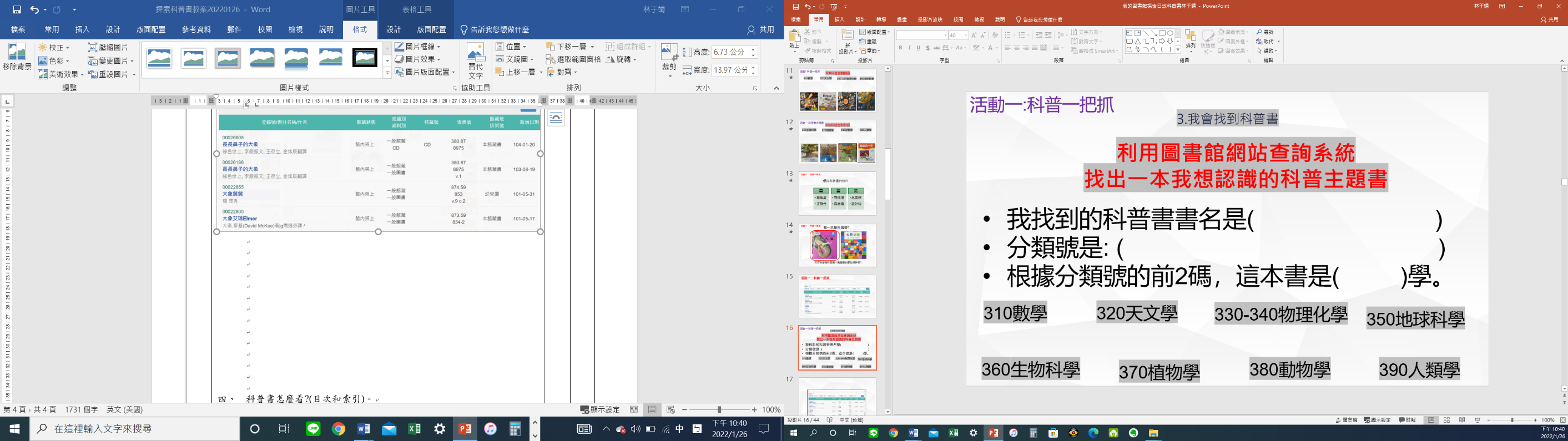 